OSNOVNA ŠKOLA MILANA LANGA Bregana, Langova 230. 8. 2023.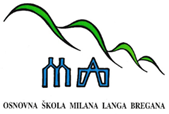 ŠKOLSKA  KUHINJA – MLIJEČNI OBROKza razdoblje od 6. do 8.9.2023. godinePonedjeljak:  nema organizirane prehrane učenikaUtorak: 	    nema organizirane prehrane učenikaSrijeda:	    krafna + mlijekoČetvrtak: 	    burek od sira + jogurtPetak:             kroasan + bananaJELOVNIK  ZA  UČENIKE U  PRODUŽENOM  BORAVKUza razdoblje od 5. do 8.9.2023. godinePonedjeljak: nema organiziranog produženog boravka prvi dan nastavne godineUtorak:RUČAK: bistra juha s rezancima + pečena piletina + mlinci + zelena salataUŽINA:   voćni jogurt + puter štangicaSrijeda:RUČAK: varivo mahune s puretinom i povrćem + kruh + jogurt kockaUŽINA:   pureća šunka + kruh + paprikaČetvrtak: RUČAK:  bolonjez sa špagetima + zelje salata s mrkvom + lubenicaUŽINA:    sirni namaz u pecivuPetak: RUČAK:  varivo prisiljeno zelje s grahom i suhim mesom + zapečene palačinke sa siromUŽINA:    nutela na kruhu + mlijeko DOBAR TEK!